Государственное бюджетное общеобразовательное учреждение Самарской области средняя общеобразовательная школа № 1 «Образовательный  центр» имени Героя Советского Союза М.Р.Попова ж.-д.ст.Шентала муниципального района Шенталинский Самарской области
Методическая разработка внеурочной работы по информатике 3 класса  «Моделирование объекта»Учитель информатики: Павлова Елена ВладимировнаШентала 2016Тема урока:  « Моделирование объекта»Вид урока: комбинированныйЦель урока:  1. Сформировать представление о модели и моделировании.                         2. Научиться создавать  модели. Задачи:Обучающие:знакомство учащихся с разнообразием форм представления  моделей;получение практических навыков по созданию моделей.Развивающие:1)      развитие личности обучаемого, подготовка его к самостоятельной продуктивной деятельности;2)      развитие познавательных интересов, усиление мотивации обучения;3)      развитие объёмного  мышления, памяти, внимательности, познавательного интереса.Воспитательные:1)      воспитание информационной культуры, внимательности, усидчивости;2)      актуализация важности знаний и умений в сфере информационных компьютерных технологий.Оборудование: пк, проектор, мультимедийная презентация, обучающая программа  на СD-ROM по информатике Кирилл и Мифодий «Мир информатики», конструктор lego. Ход урока:Приветствие, учитель: Здравствуйте! Тема сегодняшнего урока «Моделирование». Перед тем как начать новую тему, давайте вспомним «Что такое модель?»Повторение изученного, ученики: Модель – это упрощенное подобие предмета или процесса, и модели повторяют свойства оригинала.Учитель: приведите примеры моделей. Ученики:  кукла, игрушечная машинка, самолет, вертолет. Модель ветра –веер, вентилятор. Существует очень много разнообразных моделей.Изучение новой темы, учитель: переходим к новой теме «Моделирование объекта».  На своих компьютерах запускаем программу Мир информатики 3 года обучения, выбираем тему моделирование. Это приложение  включается  на главном компьютере и всё это видно на экране. Очень внимательно слушаем и следим за текстом.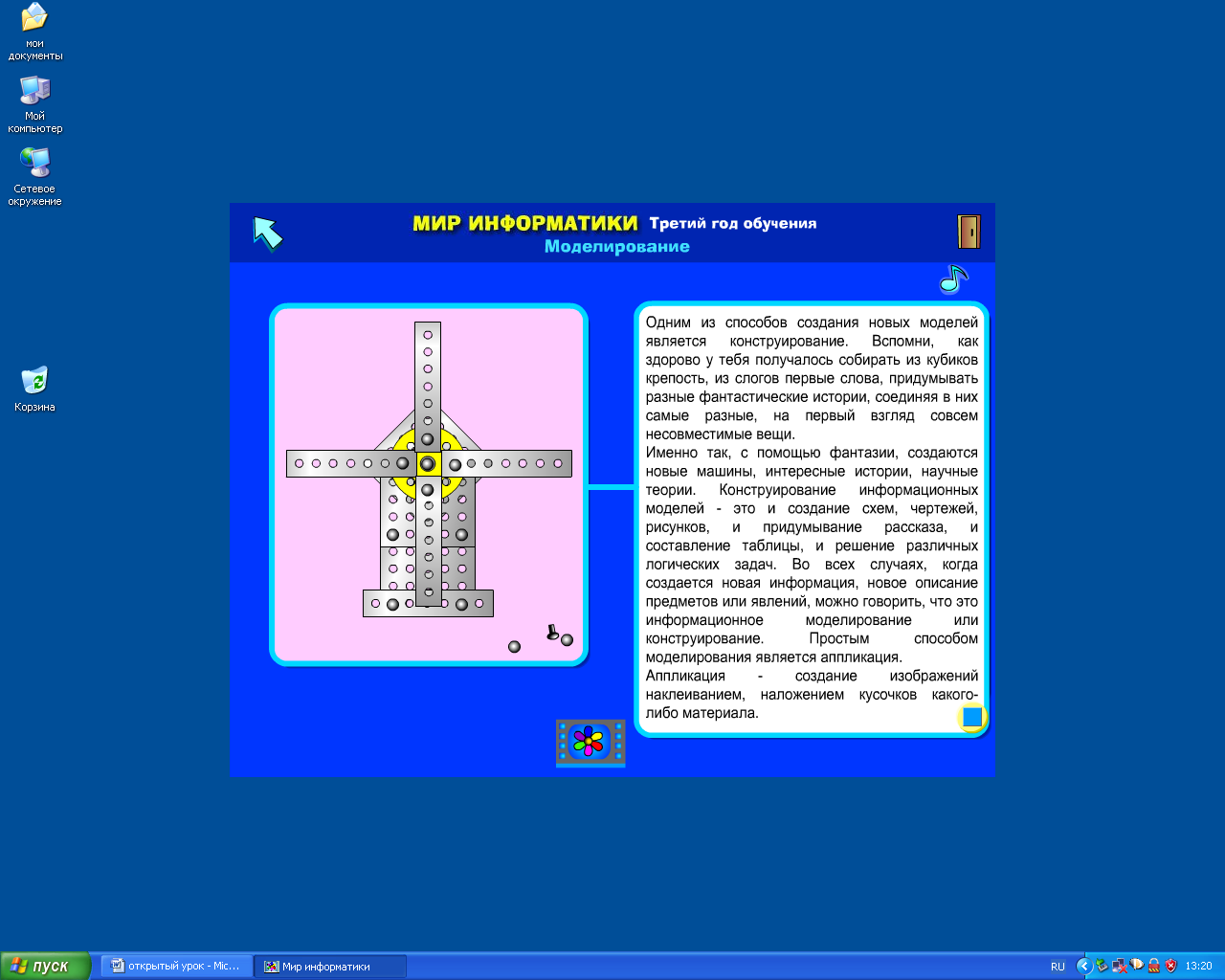 Учитель: и так моделирование – это конструирование, построение моделей. Моделированием занимаются дизайнеры, конструкторы и архитекторы. Существует несколько способов  моделирования. Назовите самый простой способ моделирования.Ученики: аппликация – создание изображений наклеиванием, наложением кусочков какого-либо материала.Практическая работа с использование компьютера, учитель: Находим в приложении мир информатики   практическую работу «Собери аппликации».  Из множества аппликаций нужно  получить изображение. Всего пять заданий, задания распределяем по парам. 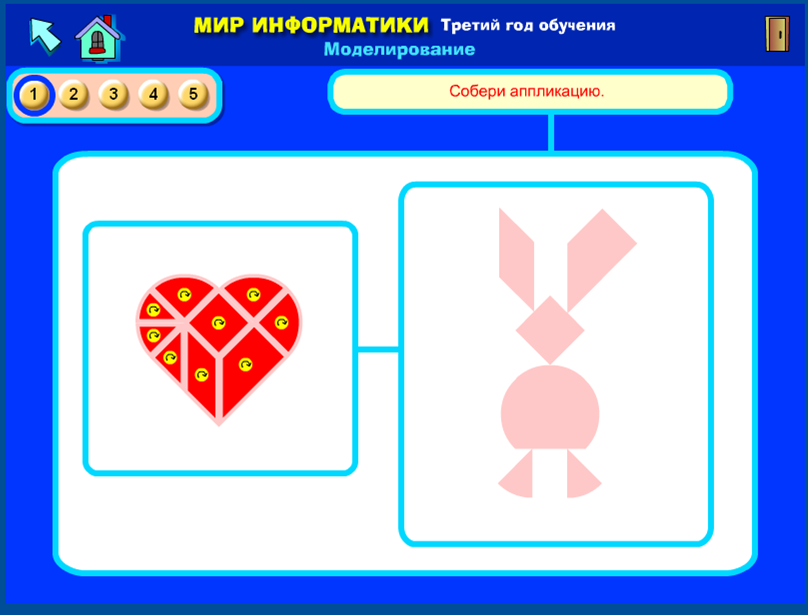 Просмотр всех заданий: у первой пары получился заяц, у второй – рыба, у третьей – трактор, у четвертой - собака, у пятой пары получился дом. Учитель: молодцы, все справились с заданием.Рефлексия - гимнастика для рук, учитель: Для снятия мышечного напряжения служит гимнастика для рук. Нужно вовремя снять напряжение.Раз, два, три, четыре,Жили мышки на квартире.Чай пили, чашки били.По турецки говорили.Чаби-челяби,Челяби, чаби-чаби.Чаби-челяби,	Челяби, чаби-чаби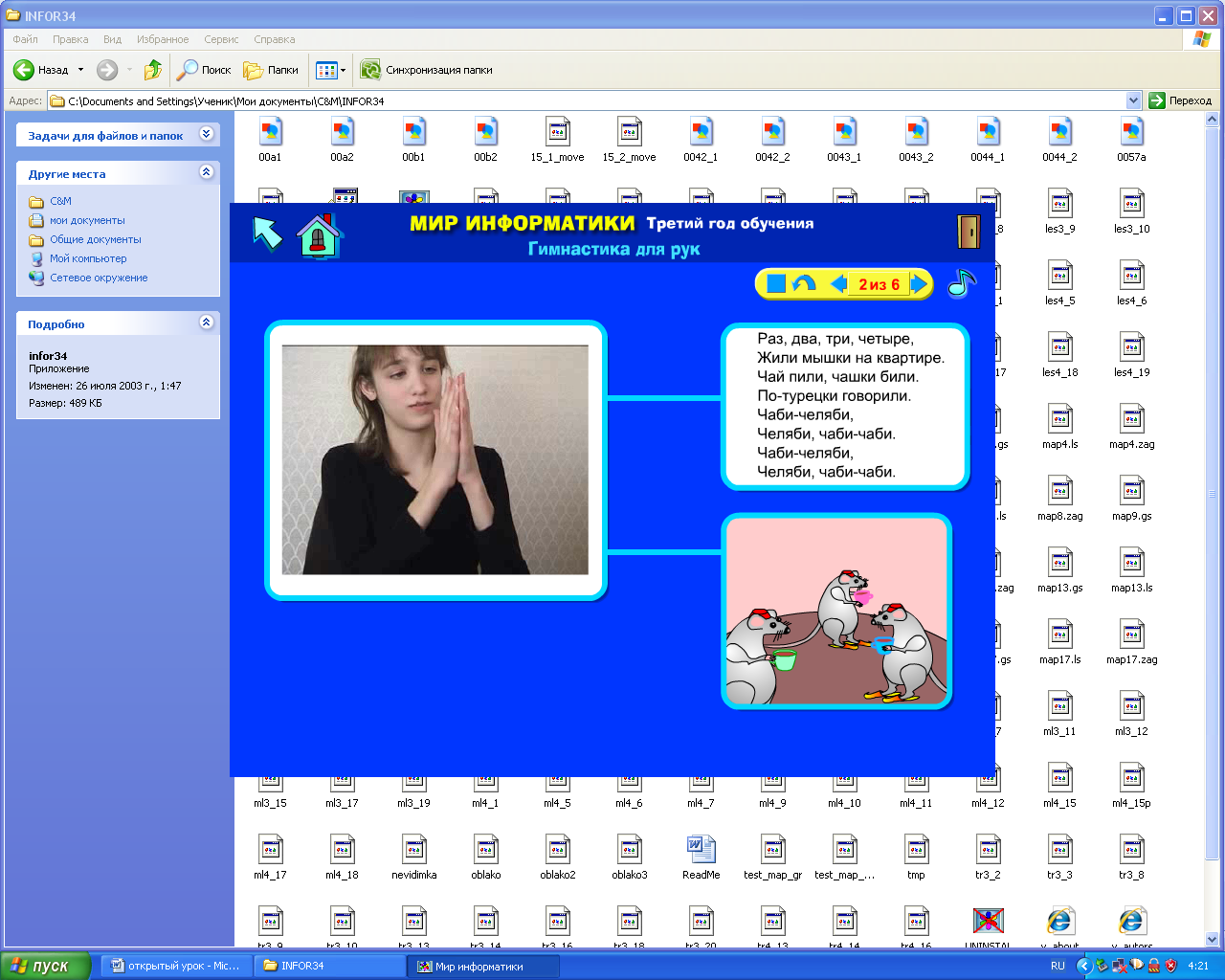 Работа в парах лего конструирование, учитель: а теперь давайте вспомним детали конструктора лего(кроссворд на слайде)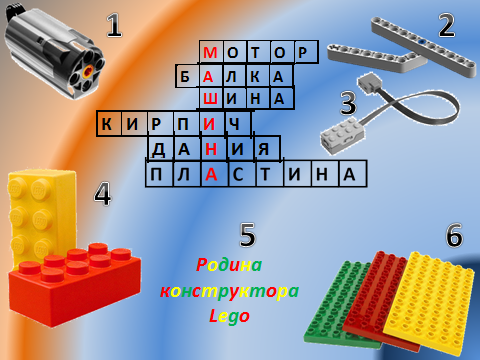 -По вертикали какое слово  получилось ?  Машина. Сейчас займемся конструированием.- И основой сегодняшнего моделирования является машина. Я раздаю детали и инструкцию. Находим на странице 31 инструкцию моделирования машины. И  будем собирать модель машину.Самостоятельная работа: сбор машинки из конструктора.Учитель: все справились, выполнили задание, а теперь на основе этой созданной вами  модели создайте свою фантастическую машину. Это может у кого то получится кран, экскаватор, а может трактор. Подведение итога: Что означает моделирование, кто занимается конструированием.Демонстрация  фантастических моделей.Источники информации:СD диск Кирилл и Мифодий «Мир информатики 3-4 кл »Интернет ресурсы  http://lbz.ru/books/264/5043/Информатика :Н.В. Матвеева, Е.Н. Челпак . Методическое пособие для 3 класса -БИНОМ. Лаборатория знаний,2015